APPLICATION COVERSHEET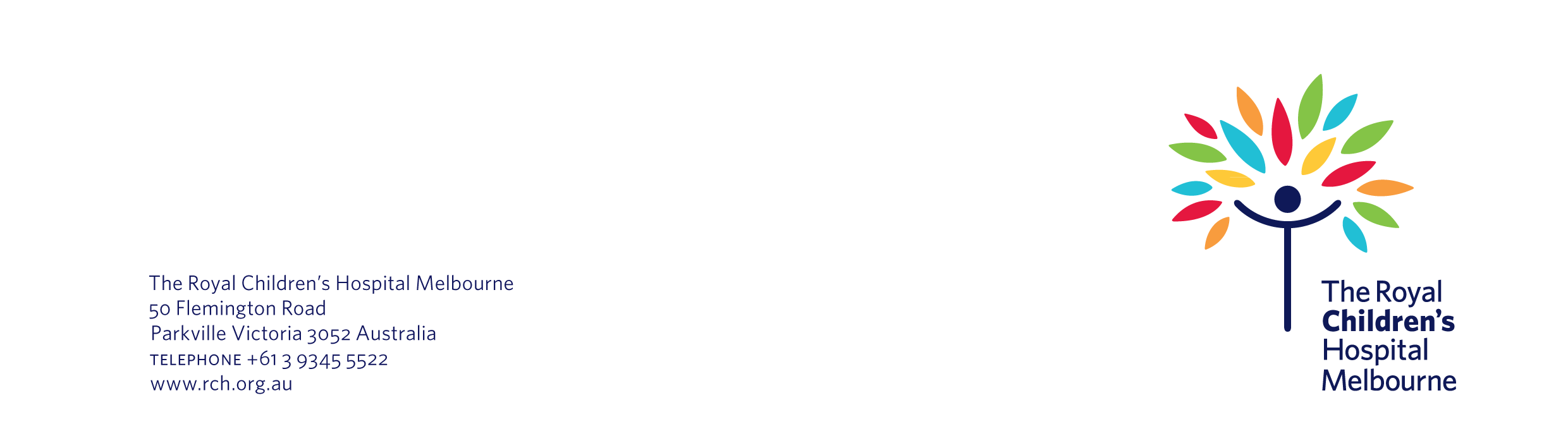 RESEARCH ETHICS & GOVERNANCEProject Reference Number:Please note this is the ERM Project ID. Please also refer to the guidance material on "How to get a project reference number." Please note this is the ERM Project ID. Please also refer to the guidance material on "How to get a project reference number." Project Reference Number:Has a pre-registration form been completed? Yes        No Project Title:SECTION 1:  Does the research project involve ANY of the following? (Tick all that apply)SECTION 1:  Does the research project involve ANY of the following? (Tick all that apply)YESNOA) Use of a product (drug or device) that is not registered with the Therapeutic Goods Administration (TGA)B) Use of a drug or device in a clinical trial, when the product is being used in the trial for an unapproved indication, in an unapproved age group or at an unapproved dose C) Use of a drug or device in a clinical trial, when such use in the trial is to gain further information about an approved use (e.g. pharmacokinetic or pharmacodynamic research)A randomised and/or control group trial assessing an intervention(s) i.e. drug/device, clinical, surgical, diagnostic, public health or mental health (consider NS 3.1)Any risk (or the potential for risk) of physical or psychological harm to the participant, beyond that imposed in routine clinical care (consider NS 4.2)Targeted recruitment of Aboriginal or Torres Strait Islander people (consider NS 4.7)Targeted recruitment of vulnerable groups e.g. children in the ICU, people with mental illness or those who may have been involved in criminal activities (consider NS 4.2, 4.3 & 4.4, 4.5) Invasive procedures outside of standard care e.g. collection of blood or tissue samples (consider NS 3.4)Establishment of a Register, Databank or Biobank (consider NS 3.2 & 3.4)Genetic testing or use of Stem Cells (consider NS 3.3)Examining potentially sensitive or contentious issues or deception of participants, concealment or covert observation (consider NS 2.3.1-2)Any of the following: Assisted Reproductive Technology (ART); Xenotransplantation; Genetically Modified Organisms  (consider NS 3.2 & 3.4)Research which may show unknown disabilities; disease status or risk; or have the potential for the discovery of non-paternity (consider NS 3.1 Element 5, NS 3.3)Request for a Waiver of Consent (NS 2.3.10 MUST be addressed, and researchers must identify the applicable APP’s)Note: Retrospective chart review by the clinician is able to be done without consent for the purposes of improvement or evaluation of health services as per Health Privacy Principles 2.2 (f) (i) & (iv) & (v) & (vi) therefore a Waiver is not required in this instanceRequest for Opt-Out Approach (NS 2.3.6 MUST be addressed, and researchers must identify the applicable APP’s)Exposure to ionizing radiation additional to standard care; Medical Imaging Research Support. Research conducted in another country, where additional ethical considerations may arise. Please complete Conducting Research in Another Country (consider NS 4.8)If you ticked “Yes” to any item in Section 1 then HREC review is required; please see Meeting Deadlines 
Note: If you ticked “Yes” to any of Question 1 then review by the Drug & Device Trials Subcommittee will occurIf you ticked “Yes” to any item in Section 1 then HREC review is required; please see Meeting Deadlines 
Note: If you ticked “Yes” to any of Question 1 then review by the Drug & Device Trials Subcommittee will occurIf you ticked “Yes” to any item in Section 1 then HREC review is required; please see Meeting Deadlines 
Note: If you ticked “Yes” to any of Question 1 then review by the Drug & Device Trials Subcommittee will occurIf you ticked “Yes” to any item in Section 1 then HREC review is required; please see Meeting Deadlines 
Note: If you ticked “Yes” to any of Question 1 then review by the Drug & Device Trials Subcommittee will occurIf you ticked “No” to ALL items in Section 1 please submit a Low & Negligible Risk Application. 
Note: there are NO deadlines for LNR applications, please submit when ready.If you ticked “No” to ALL items in Section 1 please submit a Low & Negligible Risk Application. 
Note: there are NO deadlines for LNR applications, please submit when ready.If you ticked “No” to ALL items in Section 1 please submit a Low & Negligible Risk Application. 
Note: there are NO deadlines for LNR applications, please submit when ready.If you ticked “No” to ALL items in Section 1 please submit a Low & Negligible Risk Application. 
Note: there are NO deadlines for LNR applications, please submit when ready.If the application is for Governance Only the above will be used as information only by the REG office.If the application is for Governance Only the above will be used as information only by the REG office.If the application is for Governance Only the above will be used as information only by the REG office.If the application is for Governance Only the above will be used as information only by the REG office.Section 2: Application TypeSection 2: Application TypeSection 2: Application TypePlease submit a full electronic copy via the ERM system with necessary signatures.If a fee applies to this submission (see Fee Schedule) please submit a completed RCH Fee Payment Form.Please submit a full electronic copy via the ERM system with necessary signatures.If a fee applies to this submission (see Fee Schedule) please submit a completed RCH Fee Payment Form.Please submit a full electronic copy via the ERM system with necessary signatures.If a fee applies to this submission (see Fee Schedule) please submit a completed RCH Fee Payment Form.2.1Application type Single site (RCH/MCRI/UMDP only) Multi-site 2.2Project submitted forPlease list ALL sites for which the RCH HREC will be providing ethical approval (please clearly indicate if any of these sites are private entities):Site 1: Melbourne Children’s Campus (RCH/MCRI/UMDP)Site 2:Site 3:2.2Project submitted for Ethics Approval AND Governance Authorisation2.2Project submitted for Ethics Approval Only (study not being run at or by the Melbourne Children’s Campus) – Please complete section 1-4 only2.2Project submitted for Governance Authorisation Only –  Please complete sections 1-3 & 5-6 onlySection 3: Supporting DocumentsSection 3: Supporting DocumentsSection 3: Supporting DocumentsSection 3: Supporting DocumentsPlease list ALL documents submitted as part of this application (please add rows as required)Attach the complete research protocol as a standalone/separate documentInclude ALL participant information i.e. advertisements, questionnaires, surveys, letters etcEnsure ALL documents have version numbers, dates and page numbers (other than copyright material)Ensure ALL required Signatures are providedFor Clinical Trials: Please ensure a copy of the PI and investigator team’s current GCP certificate is providedPlease list ALL documents submitted as part of this application (please add rows as required)Attach the complete research protocol as a standalone/separate documentInclude ALL participant information i.e. advertisements, questionnaires, surveys, letters etcEnsure ALL documents have version numbers, dates and page numbers (other than copyright material)Ensure ALL required Signatures are providedFor Clinical Trials: Please ensure a copy of the PI and investigator team’s current GCP certificate is providedPlease list ALL documents submitted as part of this application (please add rows as required)Attach the complete research protocol as a standalone/separate documentInclude ALL participant information i.e. advertisements, questionnaires, surveys, letters etcEnsure ALL documents have version numbers, dates and page numbers (other than copyright material)Ensure ALL required Signatures are providedFor Clinical Trials: Please ensure a copy of the PI and investigator team’s current GCP certificate is providedPlease list ALL documents submitted as part of this application (please add rows as required)Attach the complete research protocol as a standalone/separate documentInclude ALL participant information i.e. advertisements, questionnaires, surveys, letters etcEnsure ALL documents have version numbers, dates and page numbers (other than copyright material)Ensure ALL required Signatures are providedFor Clinical Trials: Please ensure a copy of the PI and investigator team’s current GCP certificate is providedName of documentName of documentVersionDateExample: Research ProtocolExample: Research Protocol3.004Jul101234Section 4: Pre-submission Peer Review Section 4: Pre-submission Peer Review Section 4: Pre-submission Peer Review RCH HREC requires a Peer Review to be completed before the application is submitted. Refer to the Pre-submission Peer Review Process for more information and exemptions.Peer Reviewer should complete Pre-submission Peer Review Proforma (or attach other evidence of review).RCH HREC requires a Peer Review to be completed before the application is submitted. Refer to the Pre-submission Peer Review Process for more information and exemptions.Peer Reviewer should complete Pre-submission Peer Review Proforma (or attach other evidence of review).RCH HREC requires a Peer Review to be completed before the application is submitted. Refer to the Pre-submission Peer Review Process for more information and exemptions.Peer Reviewer should complete Pre-submission Peer Review Proforma (or attach other evidence of review).4.1Has this research undergone peer review? Yes                          No Not applicable, please provide reason:4.2Is the completed, signed and dated Pre-submission (Peer) Review Proforma (or equivalent) attached? Yes   No, please explain: 4.3Is a cover letter responding to the peer reviewer required/suggested changes attached?  Yes No, please explain:Section 5: Funding and BudgetSection 5: Funding and BudgetSection 5: Funding and Budget5.1Is the necessary funding and resources available to conduct this project? Yes No 5.2What is the current and proposed source(s) of funding for this project? List all sources of funding e.g. grants, department funds that will/may be accessed to cover costs)  RCH MCRI   Other (specify):5.3HREC PAYMENT FEE:Is a HREC Fee Payment form  applicable for this submission?  I.e. commercially sponsored trial and external organisations.  Yes  No, please explain: Not applicable, not a commercially sponsored trial5.4List all Melbourne Children’s cost centres into which research funds will be placed: Please indicate if the cost centre is RCH or MCRI e.g. P1234 (RCH)5.5Is a detailed budget and/or if applicable Melbourne Children’s site budget attached to this application? 
Including relevant salaries and other costs. Yes No, please explain: Section 6: Affiliations & Approvals (inc Research Agreements & Conflicts of Interest)Section 6: Affiliations & Approvals (inc Research Agreements & Conflicts of Interest)Section 6: Affiliations & Approvals (inc Research Agreements & Conflicts of Interest)6.1Please list the organisations conducting this research Consider affiliations of all investigators. 
Please ensure consistency across study documents e.g. protocol, PICF, agreement (if required) and Head of Department (HoD) sign off e.g. MCRI group leader or theme director sign off and/or RCH HoD.  RCH MCRI University of Melbourne Other, please specify:6.2Study Team: have all the necessary signatures been obtained?   CPI, PI and AI’s as listed on the HREA and/or SSA (This should be provided on the HREA for single site and SSA for multi-site)  Yes on HREA or SSA or on the SSA PI or AI form No, still outstanding (please list):6.3Head of Department: has the PI’s HoD (or line manager) signed off on the research study(Head of RCH Department and or/ MCRI Group and cannot be a member of the research team) Yes, on the SSA or HoD Form  No, still outstanding (please list):6.4 Supporting Departments: have all the necessary signatures been obtained?Please consider all supporting departments that are involved in the research, including recruitment. Note: some departments have research support approval processes e.g. ICU. Yes, attached (please list):Dept 1: Dept 2:Dept 3: No, still outstanding (please list):Dept 1: Dept 2:Dept 3:6.5Is this project being Sponsored by MCRI? If it is an Investigator Initiated Clinical Trial has approval been obtained from the MCTC Sponsorship Committee?  Yes, please attach copy of the Sponsorship Approval Certificate.  No, please explain:6.6If applicable, has this biobank been registered with the MCBC Biobank Register? See MCRI Biobanking for more information.Please ensure the relevant information is covered in the submitted protocol; see Databank or Biobank Protocol for more information. Yes No, please explain:6.7Is research being conducted collaboratively across multiple organisation? If so, a written agreement is required e.g. CTRA, collaborative research agreement, material transfer agreement.  Yes, please attach copy No